Παρατηρήσεις Πλαίσιο, Οργανώσεων Μελών Νότιας Πιερίας Βροντούς - Κονταριώτισσας - Νέας Εφέσου - Άγιου Σπυρίδωνα επί των πολιτικών κειμένων του προσυνεδριακού διαλόγου του Συνεδρίου ΣΥΡΙΖΑ-ΠΣ„Α. Παρατηρήσεις επί του προσχεδίου του καταστατικού του ΣΥΡΙΖΑ ΠΣ.1. Το Άρθρο 18 παρ. 7 και 11 του Καταστατικού, κατά την άποψή μας, έρχεται σε αντίθεση με το βασικό άρθρο 5 παρ. 11, σύμφωνα με το οποίο κάθε μέλος του κόμματας έχει δικαίωμα να συμμετέχει στη διαμόρφωση της πολιτικής άποψης των θέσεων και της στρατηγικής και τακτικής του ΣΥΡΙΖΑ ΠΣ. Η διαμόρφωση της πολιτικής του κόμματος από τις Ο.Μ. θα πρέπει να διαπνέει όλο το κείμενο του καταστατικού και να διασφαλίζεται το αμφίδρομο της επεξεργασίας των πολιτικών θέσεων με τελική έγκριση από αυτές. Πρόταση Άρθρο 18 :Οι επεξεργασίες των Τμημάτων και των Επιτροπών καθίστανται πολιτική του ΣΥΡΙΖΑ μετά την έγκρισή τους από την ΚΕ, ή από την ΠΓ, [και από την πλειοψηφία των Ο.Μ.], αν υπάρχει ανάγκη άμεσης τοποθέτησης του κόμματος.Η Κεντρική Επιτροπή έχει την υποχρέωση να εξασφαλίζει την αλληλοενημέρωση και το συντονισμό των Τμημάτων, καθώς και το συντονισμό των Τμημάτων με τις αντίστοιχες κλαδικές [και εδαφικές] οργανώσεις, τα αντίστοιχα δευτεροβάθμια όργανα και τα ομοιοπαγγελματικά και ομοιοεπιστημονικά δίκτυα του κόμματος και τις Επιτροπές Ελέγχου Κοινοβουλευτικού Έργου. Σε τακτά χρονικά διαστήματα ή όταν προκύπτουν θέματα κοινής επεξεργασίας, συγκαλούνται σε σύσκεψη οι υπεύθυνοι των Τμημάτων. Τα Τμήματα της ΚΕ και οι τομείς της Κοινοβουλευτικής Ομάδας συνεργάζονται με σκοπό το συντονισμό των δράσεων και την καλύτερη δυνατή επεξεργασία θέσεων. 0/Η εκάστοτε αρμόδιος τομεάρχης της ΚΟ συμμετέχει ex officio στη γραμματεία του αντίστοιχου Τμήματος.11. Θεματικές επιτροπές μπορεί να συγκροτούνται επίσης με απόφαση της οικείας ΝΕ ή ΠΣΕ σε νομαρχιακό και περιφερειακό επίπεδο, ακολουθώντας τη δομή των Τμημάτων. οι επεξεργασίες τους τίθενται σε γνώση των κεντρικών Τμημάτων και Επιτροπών και αξιοποιούνται για τη διαμόρφωση των θέσεών τους.[ Τα τελικά κείμενα εγκρίνονται από τις Οικίες Ν.Ε.ή ΠΣΕ].”2. Όσον αφορά το άρθρο 11 παρ.9 του Καταστατικού, απαιτείται απαρτία 50+1 % επί των ενεργών μελών της Οργάνωσης Μελών στις Συνελεύσεις της. Θεωρούμε ότι θα πρέπει να υπάρχει μια ειδική πρόνοια σε περίπτωση που δεν πραγματοποιηθεί η παραπάνω απαρτία μελών στην πρώτη Συνέλευση. Θα πρέπει να έχουμε με μειωμένη συμμετοχή επί των παρόντων, νομιμοποίηση των αποφάσεων της δεύτερης Συνέλευσης που θα επακολουθήσει. Επίσης αφού δημιουργηθεί το μητρώο φίλων είναι ωφέλιμο να ελεγχθούν τα ανενεργά μέλη για περισσότερο από έξι μήνες και να μετεγγραφούν στο συγκεκριμένο μητρώο φίλων. Έτσι και οι απαρτίες των οργανώσεων θα είναι προσεγγίσιμες με αποτέλεσμα την εύρυθμη και καταστατική λειτουργία τους. Πρόταση Άρθρο 11 :9. οι συνελεύσεις επιδιώκεται να συγκαλούνται τακτικά μια φορά κάθε μήνα και έκτακτα με απόφαση της Συντονιστικής Επιτροπής ή όταν το ζητήσει το 1/5 των μελών. Οι συνελεύσεις πραγματοποιούνται με φυσική παρουσία των μελών της Οργάνωσης. Η Συντονιστική Επιτροπή μπορεί να αποφασίζει την ψηφιακή ή υβριδική διεξαγωγή συνέλευσης, λαμβάνοντας υπόψη τις ανάγκες των μελών. Αποφάσεις για κρίσιμα ζητήματα λαμβάνονται από συνελεύσεις που έχουν απαρτία 500/0+1 των μελών της ΟΜ. [Αν δεν καταστεί εφικτή η παραπάνω απαρτία επιτρέπεται η επαναληπτική πραγματοποίηση της Συνέλευσης, εντός 24 ωρών,με παρουσία του % των μελών της.]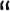 Όσον αφορά το άρθρο 10 παρ. 2 του προσχεδίου καταστατικού παρατηρούμε τα εξής: Σήμερα λειτουργούν 695 Οργανώσεις Μελών σε όλη την Ελλάδα. οι καλλικρατικοί δήμοι της χώρας είναι 332. Θεωρούμε ότι, ειδικά στην επαρχία, η πολυδιάσπαση των Ο.Μ. λειτουργεί διαλυτικά, στην εύρυθμη λειτουργία του κόμματος. Θεωρούμε ότι η ενοποίηση πολλών Ο.Μ. σε όσο το δυνατόν λιγότερες, με ευθεία χωρική αντιστοίχιση σε καλλικρατικό Δήμο εφόσον αριθμεί κάτω από 100 μέλη, είναι επιβεβλημένη και ωφέλιμη. Η ενοποίηση θα αφορά Οργανώσεις Μελών αδύναμες, οι οποίες δε λειτουργούν και δεν αλληλεπιδρούν στη ζωή του κόμματος. Η ενοποίηση τέτοιων μη λειτουργούντων Οργανώσεων Μελών θα οδηγήσει στην περαιτέρω επαφή και ώσμωση των συντρόφων με τα καθημερινά τοπικά προβλήματα.Όσον αφορά το άρθρου 30 παρ. 2 του προσχεδίου καταστατικού παρατηρούμε τα εξής: Θεωρούμε ότι η ισάριθμη αντιπροσώπευση των φύλων αποτελεί ζητούμενο. Ο τρόπος που πραγματώνεται, μέσα δηλαδή από κανονιστικές διατάξεις, μετατρέπει τις συντρόφισσες σε μια ειδική κατηγορία μελών υπό προστασία, καθώς τις ασυλοποιεί μέσα σ' ένα προστατευμένο περιβάλλον, χάνοντας ακόμα και τον αυτοσεβασμό τους απέναντι στους συντρόφους τους που εκλέχτηκαν αξιοκρατικά μέσα από τις διαδικασίες. Η αναφορά για κενές θέσεις σε όργανα, σε περίπτωση που δεν επιτυγχάνεται η ποσόστωση είναι κατά την άποψή μας αυτοκαταστροφική.Όσον αφορά το άρθρο 26 παρ.6 - Διαβουλεύσεις του Καταστατικού, παρατηρούμε τα εξής : Είναι απαραίτητη η έγκριση του τελικού κειμένου από τις Ο.Μ. Πρόταση Άρθρο 26 παρ.6:Τις τελικές αποφάσεις επί των συγκεκριμένων πολιτικών ζητημάτων παίρνουν τα κατά περίπτωση αρμόδια κομματικά όργανα, συνεκτιμώντας τα αποτελέσματα της διαβούλευσης των μελών. [Τα τελικά κείμενα της διαβούλευσης εγκρίνονται από τις Ο.Μ. κατά πλειοψηφία.] Προς το σκοπό αυτό, ο/η Γραμματέας της ΚΕ ή ο/η Συντονιστής/τρια του αντίστοιχου οργάνου (ΠΣΕ, ΝΕ) υποβάλει αναλυτική έκθεση διαβούλευσης που παρουσιάζει συνοπτικά τις απόψεις που εκφράστηκαν.”Η Θεσμοθέτηση ενός υπεροργάνου με σύνθεση, τους Συντονιστές των Ο.Μ. όλης της χώρας και τακτικό πρόγραμμα, προεδρεύοντος του Γραμματέα του κόμματος είναι επιβεβλημένη. Η επαφή με τον Γραμματέα είναι κρίσιμη και μπορεί να δώσει ώθηση στις δράσεις του κόμματος αλλά και να μεταφερθούν στον Γραμματέα χωρίς ωραιοποιήσεις τα οργανωτικά προβλήματα που υπάρχουν και πρακτικές προτάσεις αντιμετώπισής τους.Κατά τη διενέργεια εκλογών προτείνουμε να ορίζονται εκλογικοί αντιπρόσωποι μια βδομάδα πριν τη διενέργειά τους ώστε να υπάρχει ικανό χρονικό διάστημα για ειδική ενημέρωσή τους για την αποφυγή λαθροχειριών και νοθείας.Όσον αφορά τις αλλαγές που προτείνει ο Πρόεδρος στο άρθρο 20 αναφορικά με την απευθείας εκλογή του Προέδρου και της Κεντρικής Επιτροπής από τη βάση του κόμματος που αριθμεί 50.000 μέλη, θα συμφωνήσουμε απόλυτα με την πρόταση, στην κατεύθυνση της αμεσοδημοκρατίας. Επίσης η αντιπροσωπευτικότητα της Κ.Ε. ανά Περιφερειακές Ενότητες (Νομούς), είναι απαραίτητη. Κατ' αντιστοιχία τα μέλη της Νομαρχιακής Επιτροπής θα πρέπει να εκλέγονται από τη βάση των οργανώσεων μελών του Νομού. Η αντιπροσωπευτικότητα ανά γεωγραφική περιοχή, κατά το δυνατόν, να διατηρηθεί σε όλα τα όργανα του κόμματος και να μην επιτρέπονται διπλό και τριπλοθεσίτες Σύντροφοι στα κομματικά όργανα. Είναι κρίσιμο η βάση να εκλέγει και τους κομματικούς ηγέτες της. Σήμερα αποφασίζουμε για την Οργάνωση του κόμματος. Ας κάνουμε τη διαδικασία αυτή γιορτή Δημοκρατίας.Β. Παρατηρήσεις επί των Πολιτικών θέσεων εν όψει του 3 0U Συνεδρίου του ΣΥΡΙΖΑ - ΠΣ"(92) 4.12. Σε σχέση Ι,4ξ τον εκδημοκρατισμό του κράτους. την ενδυνάι,ιωση του κράτους δικαίου και την προστασία των δημοκρατικών δικαιωμάτων.”Στην Ελλάδα έχουν επιβληθεί 948 καταδίκες. Αυτό αποδεικνύει από τη μία το έλλειμμα Δημοκρατίας και από την άλλη την κατάχρηση εξουσίας, την έλλειψη λογοδοσίας των κρατικών υπηρεσιών. οι Ανεξάρτητες Αρχές του Δημοσίου απέτυχαν να επιτελέσουν επαρκώς τα καθήκοντά τους. Οι δεσμεύσεις που περιγράφονται στο παραπάνω άρθρο 92 είναι προς τη σωστή κατεύθυνση, αλλά απαιτείται ένα εκλαϊκευμένο σύστημα πρόσβασης στην πληροφορία. Το διακύβευμα είναι να μπορούν πολίτες χωρίς μόρφωση να εξυπηρετούνται από τις υπηρεσίες με δωρεάν τηλεφωνικά κέντρα σαν πρώτη γραμμή δράσης. Σε δεύτερο χρόνο η επιμόρφωσή τους με τις νέες τεχνολογίες θεωρείτε απαραίτητη.Γ. Παρατηρήσεις επί των προγραμματικών θέσεων του κόμματος.1.4 Κρίση της Πανδημίας ερώτηση Για ποιο λόγο ταυτιστήκαμε στην αρχή, με την πολιτική της Κυβέρνησης Μητσοτάκη χάνοντας το αντιπολιτευτικό μας πλεονέκτημα ?ερώτηση : Πιστεύουμε ακόμα ότι οι πολιτικές που ασκήθηκαν αναφορικά με την αντιμετώπιση της πανδημίας ήταν οι ενδεδειγμένες ? Πού κάναμε λάθη ?ερώτηση : Ποιές είναι οι διορθωτικές κινήσεις που θα πρέπει να αναληφθούν για να έχουμε τουλάχιστον κάποια κομματικά οφέλη από αυτήν την υπόθεση ?2.2 Η Αριστερή Στρατηγική για την Κλιματική κρίση.ερώτηση : Στο Σχέδιο δίκαιης πράσινης μετάβασης, μήπως πρέπει να αναθεωρήσουμε την πολιτική μας για την απολιγνιτοποίηση, λόγων και των γεωστρατηγικών εξελίξεων και της ενεργειακής μας εξάρτησης ?ερώτηση : Πότε αυτή θα πρέπει να ολοκληρωθεί ?ερώτηση : Ποια είναι η πολιτική αναφορικά με τα κοιτάσματα Λιγνίτη που θα μείνουν αναξιοποίητα μετά την ολοκλήρωση της απολιγνιτοποίησης ? Θα εντάξουμε τα πλούσια αποθέματα στη διαχείριση του ΤΑΙΠΕΔ ή θα τα αξιοποιήσουμε προς όφελος της εγχώριας οικονομίας και της αποπληρωμής του χρέους.ερώτηση : Υπάρχει πρόβλεψη να δημιουργηθούν βιομηχανίες παραγωγής εγχώριων φωτοβολταϊκών συστημάτων με όρους καθετοποιημένης παραγωγής ?2.3 Η Αριστερή Στρατηγική για την Ψηφιακή Μετάβαση ερώτηση : πότε θα υλοποιηθεί η ψηφιακή μετάβαση του κόμματος ?ερώτηση : Πότε θα ξεκινήσει μια σοβαρή προσπάθεια επιμόρφωσης των μελών μας στις νέες τεχνολογίες ? προτάσεις :Κάθε μέλος του κόμματος να έχει το κομματικό του email του τύπου [όνομα επίθετο(ΟΜ που  Κάθε ΟΜ να έχει τον δικό της λογαριασμό του τύπου [syrizaps.omnotiaspieriasgmail.com].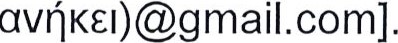 Η δημιουργία μιας ενιαίας διαδικτυακής πλατφόρμας μέσα στην οποία θα διενεργούνται όλες οι Συνελεύσεις των οργάνων του κόμματος είναι απαραίτητη. Το κάθε μέλος θα μπορεί να συμμετέχει ζωντανά και διαδικτυακά αλληλεπιδρώντας στη διαδικασία λήψης αποφάσεων σε όλα τα επίπεδα.2.12 Αγροδιατροφικό ΣύμπλεγμαΔιερεύνηση ολιγωριών και λανθασμένων πρακτικών του παρελθόντος και κατά την περίοδο της διακυβέρνησής μας αναφορικά με τη λειτουργία των αγροτικών Συνεταιρισμών.  ερώτηση : Ποιοι λόγοι οδήγησαν στη διάλυση τους ?  προτάσεις :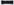 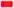 Να μην μπορούν τα Διοικητικά συμβούλια των Συνεταιρισμών με αποφάσεις της Γενικής Συνέλευσής τους, να απαλλάσσονται των οικονομικών ατασθαλιών τους ή οποιασδήποτε οικονομική τους κακοδιαχείρισης που θα οδηγήσει περαιτέρω στη διάλυση τους.Κάθε χρόνο να γίνεται έλεγχος από ορκωτό λογιστή.Να εφαρμοστεί η διεθνής πρακτική για την οργάνωση των Συνεταιρισμών και δη των Αγροτικών.Να περιληφθεί στα εμβληματικά Νομοσχέδια, το Νομοσχέδιο για τη λειτουργία των Συνεταιρισμών.Να επιτρέπεται η εγκατάσταση φωτοβολταϊκών συστημάτων σε μη εύφορες γαίες ή χορτολιβαδικές εκτάσεις.3.1 Φορολογική πολιτική για μια δίκαιη κοινωνίαΕίναι επιβεβλημένο να υπάρξει αναλογικότητα με όρους Δημογραφικούς και οικονομική Δικαιοσύνη στη διάθεση οικονομικών πόρων από το Δημόσιο ταμείο προς τις Περιφερειακές Ενότητες(Νομοί) και Περιφέρειες. Δικαίωμα στην Ανάπτυξη έχουν όλες οι Περιφέρειες.ερώτηση : Υπάρχει σκέψη εφαρμογής του Αμερικανικού φορολογικού συστήματος εσόδων εξόδων ?ερώτηση : Ποιοι λόγοι αντιτάσσονται στην εφαρμογή του εν λόγω συστήματος ?ερώτηση Πως θα πρέπει να ελεγχθεί το ισοζύγιο τρεχουσών συναλλαγών ? πρόταση : Να χαραχθεί ένας στρατηγικός Άξονας Ανάπτυξης και παραγωγής πάνω στην αυτάρκεια των αγαθών σε επίπεδο Περιφερειακών Ενοτήτων και Περιφερειών. Αυτό θα οδηγήσει στην ελαχιστοποίηση του κόστους μεταφοράς, στην αύξηση της ανταγωνιστικότητας, και στην ενίσχυση της εγχώριας επιχειρηματικότητας. Επίσης θα πρέπει να ελέγχεται το ισοζύγιο τρεχουσών συναλλαγών κάθε Περιφερειακήςενότητας(Νομού) αλλά και κάθε Περιφέρειας ώστε να μπαίνουν στόχοι και να εφαρμόζονται διορθωτικές πολιτικές.3.9 Ισότητα των Φύλων και Φεμινιστική ΠολιτικήΗ κατάργηση των δυσμενών διατάξεων του Ν. 4800/2021 για την υποχρεωτική συνεπιμέλεια και αναθεώρηση των διατάξεων του οικογενειακού δικαίου σύμφωνα με τις προτάσεις των φεμινιστικών οργανώσεων, δε θα πρέπει να αντιβαίνουν στα στοιχειώδη δικαιώματα των πατέρων να βλέπουν τα παιδιά τους.4.13 Περιβαλλοντική βιωσιμότηταΜέσα από την εκπόνηση των τοπικών πολεοδομικών σχεδίων να προστατευτούν οι περιοχές ιδιαίτερου φυσικού κάλλους από την εγκατάσταση ανεμογεννητριών.4.21 Προσφυγικό — Μεταναστευτικό ερώτηση : Υπάρχουν σκέψεις, λόγω των νέων γεωστρατηγικών εξελίξεων - πόλεμος στην Ουκρανία-, να αναθεωρήσουμε την μεταναστευτική μας πολιτική ?5.10 Κοινή Εξωτερική Πολιτική και Πολιτική Ασφάλειας (ΚΕΠΠΑ)Η απουσία ενιαίας ευρωπαϊκής αποτρεπτικής ισχύος θεωρούμε ότι καθιστά την Ευρωπαϊκή Ένωση υποχείριο Αμερικανικών και Ρωσικών συμφερόντων.Ο.Μ. Νότιας Πιερίαςο.Μ. Βροντούς: ΜΑΛΛΙΑΡΑΣ ΑΘΑΝΑΣΙΟΣ Συντονιστής O.M. Βροντ malliaras870yahoo.gr 6998210657 Βροντού Πιερίας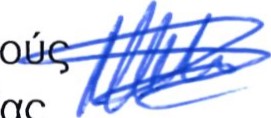 Ο.Μ. Κονταριώτισσας - Νέας Εφέσου και Αγίου Σπυρίδωνα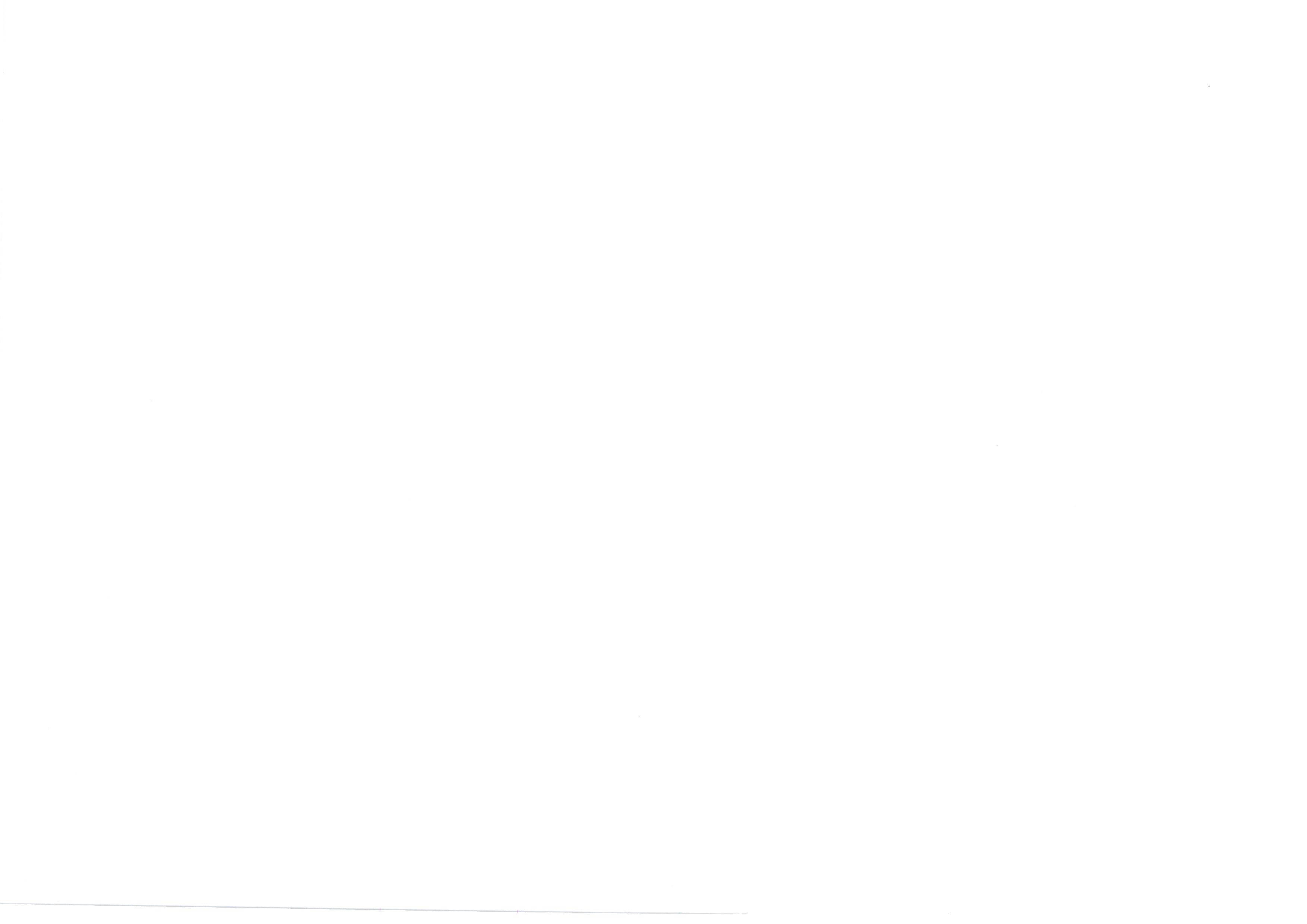 